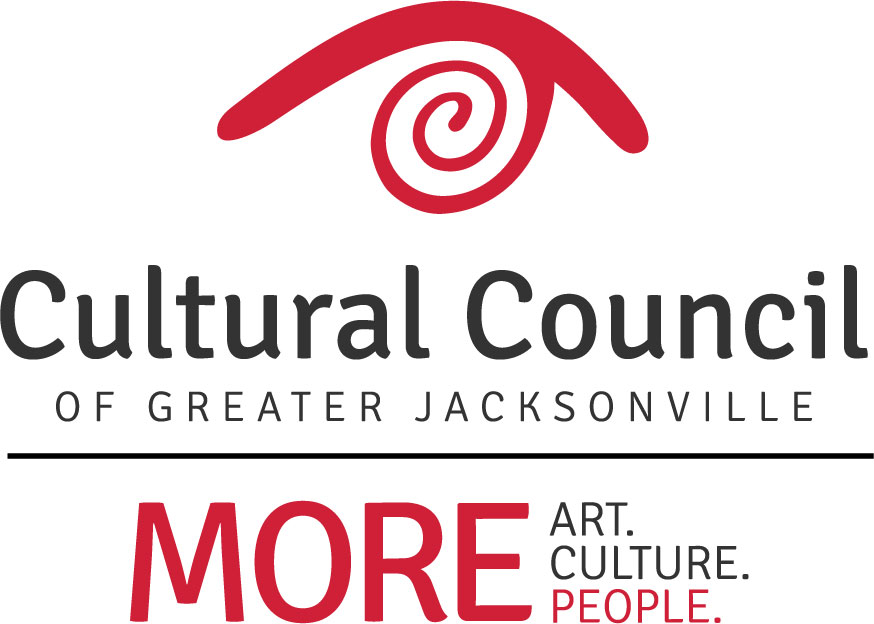 Sec. 118.605. - Cultural Service Grant Committee. (a)	The Cultural Council shall be responsible for establishing an annual Cultural Service Grant Program (CSGP) Committee. The Composition of the CSGP Committee shall include one non-voting and ten voting members: a CSGP Committee chairperson (non-voting), appointed by the President of the Cultural Council Board of Directors; three other Cultural Council Board members selected by the Board President and Committee Chairperson; and seven individuals selected by the above group (Cultural Council Board President, CSGP Committee chairperson, and three selected Cultural Council Board members) from a pool of nominations established through a community wide nomination process. The Cultural Service Grant Committee shall have a liaison relation with one member of City Council and one representative of the Mayor's Office. (b)	Members of the CSGP Committee shall be chosen to represent racial, gender, geographic and age diversity; an expression of interest in the impact of culture in the community; a willingness to participate fully in the process. (c)	Members shall serve a three-year term and may be reappointed for one additional consecutive full term. City Council and Mayoral representatives shall be appointed annually. (d)	All members of the CSGP Committee will be confirmed by the City Council upon appointment or reappointment. (e)	The responsibilities of the CSGP Committee include: (1)	Review and evaluation of all applications based on established criteria; (2)	Serve as an on-site evaluator and lead reviewer for a selected number of applicants; (3)	Attend an orientation session and all review sessions; and (4)	Participate in the allocations process. (f)	The Cultural Service Grant Committee shall recommend to the Cultural Council Board of Directors the organizations to be funded and the amount of the funding. 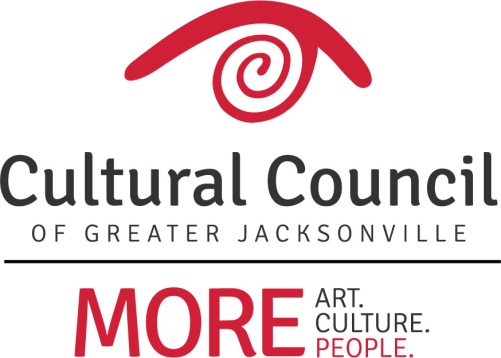 2019-2020 Cultural Service Grant Program Committee*Anne Boccuzzi (board rep)Jacksonville JaguarsOne Everbank Field Dr.Jacksonville, FL 32202(904) 633-2249(240) 463-4704boccuzzia@nfl.jaguars.comDavid Faliszek (comm rep)Fidelity National Financial, Inc. 601 Riverside Ave.Jacksonville, FL 32204(904) 854-8705 (904) 562-8564 David.Faliszek@fnf.com*Sandra Hull-Richardson (comm rep)2054 Riverside Ave., #6201Jacksonville, FL 32204(904) 316-4156hullrichsp@comcast.netTruitte Moreland (comm rep)2841 Egret Walk TerraceJacksonville, FL 32226(904) 534-3853morelandt@duvalschools.orgRichard Naylor (comm rep)12264 Bucks Harbor Dr., NorthJacksonville, FL 32225(260) 409-3912richardbnaylor@gmail.comBen Rubin (comm rep)126 1st St., SouthJacksonville Beach, FL 32250(904) 472-8891Ben.rubin@medtronic.comJannet Walker Ford (board rep)Cubic Transportation Systems, Inc.13758 Saxon Lake Dr.Jacksonville, FL 32225(904) 540-3504Jannet.walkerford@cubic.comAssistant - Lana FlenouryLana.Flenoury@cubic.com(404) 662-2939Nominees for appointment in process with City of JacksonvilleChair – Kenyon MerrittBoard Rep (1) -  Diana Donovan Community Rep (2) -  Kyle Enriquez, Ellen Williams Liaison - City Council Representative (TBD)Liaison - Mayor’s Office Representative (TBD)*Up for Reappointment